Отчето мероприятиях антинаркотической направленности, проведённыхна удалённой основе и массовых мероприятий в _МБУ «Библиотека» Веселовского СП___ за ___ноябрь___ 2022 года.Всего мероприятий 3	№Наименование муниципального образованияНаименование мероприятия(краткая информация о мероприятии, скриншот)Место проведения, ссылки на используемые сайтыДата, время проведения Кол-во просмотровВеселовское СПМБУ «Библиотека» Веселовского СП  провел офлайн мероприятие – "Осторожно, сниффинг!" - беседа-размышление. Во время проведения беседы формировалось представление о негативном воздействии одурманивающих веществ на физическое здоровье человека и его социальное благополучие. В ходе беседы с подростками были продемонстрированы слайды, рассказывающие о токсикомании – опасной зависимости от токсических веществКоличество зрителей 18. 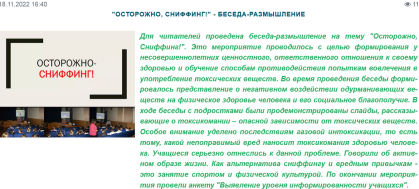 ст. Веселая, ул. Ленина, 41 ГМБУ «Библиотека» Веселовского СПhttps://viselbibl.pavkult.ru/item/138779218.11.202213.00Количество зрителей офлайн 18Веселовское СПМБУ «Библиотека» Веселовского СП  разместил в социальных сетях Одноклассники,  на сайте учреждения обзор фильма «Герои. Честные истории». Кинокартина была снята в 2017 году и знакомит зрителей с героическими историями наших соотечественников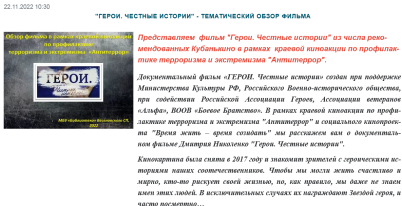 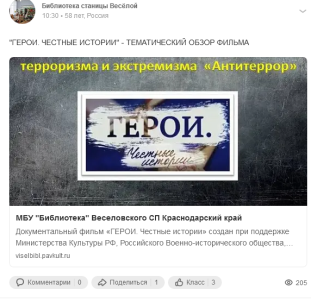 ст. Веселая, ул. Ленина, 41 ГМБУ «Библиотека» Веселовского СПhttps://viselbibl.pavkult.ru/item/1388036https://ok.ru/profile/593923077418/statuses/15524099949777022.11.202210.30Количество просмотров 215Веселовское СПМБУ «Библиотека» Веселовского СП  разместил в социальных сетях Одноклассники,  на сайте учреждения обзор фильма «Зависимость».  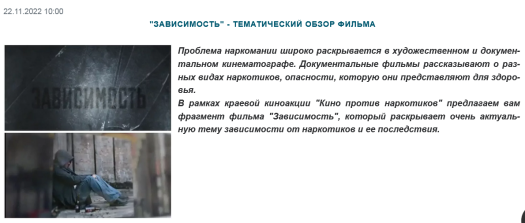 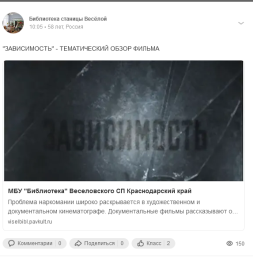 ст. Веселая, ул. Ленина, 41 ГМБУ «Библиотека» Веселовского СПhttps://viselbibl.pavkult.ru/item/1388035https://ok.ru/profile/593923077418/statuses/155240999497770https://ok.ru/group/67227633909802/topic/15524097367658622.11.202210.00Количество просмотров 377Всего ссылок  6Кол-во просмотров 592Офлайн посещений 18в